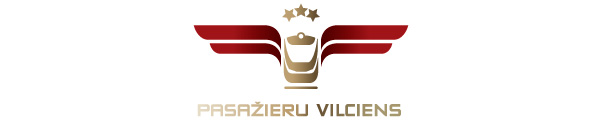 2019. gada 3. jūlijāInformācija plašsaziņas līdzekļiemNorīkots nakts vilciens pēc Ozola koncerta SiguldāSestdien, 6. jūlijā, Siguldas pilsdrupu estrādē notiks hiphopa mākslinieka Ozola “Jubilejas koncerts”, un tā apmeklētāju ērtībām AS “Pasažieru vilciens” ir norīkojusi īpašu nakts vilcienu maršrutā Sigulda – Rīga. Vilcienu kustības saraksts ir papildināts ar reisu, kas naktī no 6. uz 7. jūliju, pēc koncerta noslēguma tā apmeklētājus no Siguldas nogādās Rīgā. Vilciens no Siguldas aties plkst. 0.15 un Rīgā ienāks plkst. 1.18.Koncerta norises vieta, Siguldas pilsdrupu estrāde, atrodas aptuveni pusotra kilometra attālumā no dzelzceļa stacijas, un, dodoties kājām, ceļā jāpavada vien aptuveni 20 minūtes. Aicinām arī turpceļam uz Siguldu izvēlēties kādu no “Pasažieru vilciena” reisiem. Apskatīt vilcienu kustības grafiku un ērti iegādāties biļetes ir iespējams gan “Pasažieru vilciena” mājaslapā šeit, gan mobilajā lietotnē.Ozola muzikālā karjera ir mērāma vairāk nekā 20 gados uz skatuves, viņa stils ir labi zināms un atpazīstams, tādēļ nav šaubu par lielo fanu pulku. Koncerta ietvaros plānota Ozola daiļrades retrospekcija ar dzīvo pavadījumu un viesmāksliniekiem.Siguldas pilsdrupu estrādē ieeja ir no plkst. 18.00, biļetes pieejamas www.bilesuserviss.lv Par PVUzņēmums ir dibināts 2001. gada 2. novembrī. Akciju sabiedrība Pasažieru vilciens ir vienīgais iekšzemes sabiedriskā transporta pakalpojumu sniedzējs, kas pārvadā pasažierus pa dzelzceļu visā Latvijas teritorijā. AS Pasažieru vilciens ir patstāvīgs valsts īpašumā esošs uzņēmums. Eirobarometrs 2018. gada iedzīvotāju aptauja liecina, ka Pasažieru vilciens precizitāte un uzticamība ir augstākā Eiropā. Papildu informācijai:Agnese LīcīteAS „Pasažieru vilciens”Sabiedrisko attiecību daļas galvenā sabiedrisko attiecību speciālisteTālr: 29467009E-pasts: agnese.licite@pv.lv 